K-dzpz/11-ZO/2022							                    Załącznik nr 1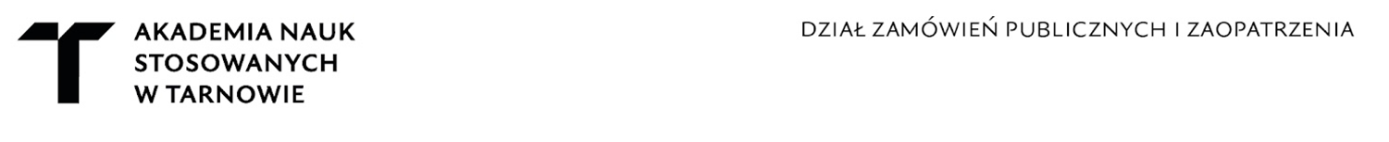 pieczęć adresowa wykonawcy		..........................................................................................nazwa i adres siedziby wykonawcy	.................................................................................................................................................................................... nr tel./faxu				..........................................................................................REGON					..........................................................................................NIP					..........................................................................................KRS/CEIDG				..........................................................................................internet http://				..........................................................................................e-mail					..........................................................................................Akademia Nauk Stosowanychw Tarnowie,ul. Mickiewicza 833-100 TarnówFORMULARZ OFERTYW odpowiedzi na zapytanie ofertowe na „Odnowienie wsparcia technicznego producenta na oprogramowanie VMware dla Akademii Nauk Stosowanych w Tarnowie” oferujemy realizację zamówienia zgodnie z wymogami zapytania ofertowego na następujących warunkach:Oferujemy wykonanie całości przedmiotu zamówienia: cena netto: ……………………… złpodatek VAT: ……………………….... złcena brutto: .......................... złzgodnie z poniższym wyliczeniem:Oświadczam, że:posiadam niezbędną wiedzę, kwalifikacje oraz doświadczenie do należytego wykonania przedmiotu zamówienia.posiadam wszelkie niezbędne środki techniczne wymagane do prawidłowej realizacji przedmiotu zamówienia.Oświadczamy, że cena obejmuje wszystkie koszty związane z wykonaniem zamówienia.Oświadczmy, że termin zakończenia wsparcia dla wszystkich produktów został zrównany do najpóźniejszego kontraktu tj. 4107223466Oświadczamy, że zamówienie będzie realizowane przez okres ........ miesięcy, od dnia wygaśnięcia aktualnego wsparcia.Oświadczamy, że zapoznaliśmy się z  Zapytaniem Ofertowym oraz załącznikami do niego i  nie wnosimy zastrzeżeń, zdobyliśmy konieczne informacje potrzebne 
do przygotowania oferty i  właściwego wykonania zamówienia a wszelkie koszty ujęte 
w  ofercie zostały oszacowane w  sposób kompleksowy.Oświadczamy, że jesteśmy związani ofertą przez okres 30 dni od dnia upływu terminu składania ofert.Oświadczam, że wypełniłem obowiązki informacyjne przewidziane w art. 13 lub art. 14 RODO rozporządzenie Parlamentu Europejskiego i Rady (UE) 2016/679 z dnia 27 kwietnia 2016 r. 
w sprawie ochrony osób fizycznych w związku z przetwarzaniem danych osobowych i w sprawie swobodnego przepływu takich danych oraz uchylenia dyrektywy 95/46/WE (ogólne rozporządzenie o ochronie danych) (Dz. Urz. UE L 119 z 04.05.2016, str. 1). wobec osób fizycznych, od których dane osobowe bezpośrednio lub pośrednio pozyskałem w celu ubiegania się 
o udzielenie zamówienia publicznego w niniejszym postępowaniu................................., dnia......................	                  ……………………………………………………………           (miejscowość)                                                          		 (pieczęć i podpisy osób/osoby upoważnionych do 
							 reprezentowania Wykonawcy w obrocie prawnym)Lp.Numer kontraktuOpis produktuLiczbaCena  nettojednostkowaCena nettoStawka VATCena brutto1234567814107223466vCenter Server 6 Essentials114107223466vCenter Server 6 Foundation114107223466vSphere 6 Essentials PLUS614107223466vSphere 6 Standard82482128083App Volumes 3 Enterprise and User Environment Manager 9 (CCU)202482128083Fusion 11 Pro202482128083Horizon Enterprise 8 (CCU)202482128083ThinApp 5 Client202482128083ThinApp 5 Packager22482128083WorkStation 15 Pro22482128083vCenter Server 7 Standard for Horizon22482128083vRealize Operations Manager for Horizon22482128083vSAN 7 Advanced for Desktop per Concurrent User202482128083vSphere 7 for Desktop203465389765vCenter Server 6 Essentials13465389765vSphere 6 Essentials 6                                                                                                                                                 RAZEM ZŁ BRUTTO                                                                                                                                                 RAZEM ZŁ BRUTTO                                                                                                                                                 RAZEM ZŁ BRUTTO                                                                                                                                                 RAZEM ZŁ BRUTTO                                                                                                                                                 RAZEM ZŁ BRUTTO                                                                                                                                                 RAZEM ZŁ BRUTTO                                                                                                                                                 RAZEM ZŁ BRUTTO